Информация о реализуемых программахв МОУ ИРМО «Листвянская СОШ»Дополнительное образование детейСистема дополнительного образования в школе создана в соответствии с образовательными запросами обучающихся школы и их родителей (законных представителей). Система дополнительного образования направлена на расширение знаний обучающихся, развитие творческих способностей, физическое и эстетическое развитие, социальное становление воспитанников.Дополнительные образовательные программы:- «Волейбол»- «Экоотряд»- «Мини-футбол»- «Баскетбол»- «Подвижные игры»- «Юный художник»- «Байкальская кукла»На 01.01.2021 г. общее количество обучающихся: 207.Обучение за счёт бюджетных ассигнований федерального бюджета — 207 человек (иностранных граждан - 3). Обучения за счёт бюджетных ассигнований бюджетов субъектов РФ, местных бюджетов, обучения по договорам об образовании - нет.Образовательные программы Внеурочная деятельностьРеализуется внеурочная деятельность в 1-10 классах: «Экоотряд» (1-4 классы), «Английский для начинающих» (2, 3-4 классы), «Юный инспектор дорожного движения» (3-6 классы), «Финансовая грамотность» (2-9 классы), «Безопасная школа» (1-10 классы), «Уроки нравственности» (1-10 классы) в рамках проекта «Киноуроки в школе», объединение «Юнармия» (4-10 классы). План внеурочной деятельности определяет состав и структуру направлений, формы организации, объем внеурочной деятельности, направления развития личности (спортивно-оздоровительное, духовно-нравственное, социальное, общеинтеллектуальное, общекультурное) с учетом интересов обучающихся и возможностей образовательного учреждения.Учебные предметы, курсыОсновная образовательная программа начального общего образования (ФГОС НОО)Учебный план МОУ «Листвянская СОШ» обеспечивает преподавание и изучение государственного языка Российской Федерации. Обучение ведется на русском языке. В рамках ФГОС учебный план разработан в виде текущего учебного плана 1-4 классов как инструмента реализации ООП НОО и достижения запланированных образовательных результатов. Учебный план является нормативным  документом, который устанавливает  перечень учебных предметов, объем учебного  времени, отводимого на их  изучение по   годам обучения. Учебный план направлен на успешное освоение обучающимися государственных образовательных стандартов, реализацию образовательной программы школы.Целью разработки учебного плана является создание необходимых предпосылок для получения  всеми желающими полного среднего образования, реализации прав обучающихся (их родителей) принимать на себя определенные обязательства, связанные с получением качественного образования. В  процессе разработки  учебного плана школа ориентируется на социальный заказ. Учет интересов субъектов образовательного процесса осуществляется в ходе оформления информированного согласия родителей на родительских собраниях.Учебный план уровня начального общего образования ориентирован на 4-летний нормативный срок освоения образовательных программ  через реализацию УМК «Школа России».Основная образовательная программа основного общего образования (ФГОС ООО)Учебный план МОУ «Листвянская СОШ» обеспечивает преподавание и изучение государственного языка Российской Федерации. Обучение ведется на русском языке. В рамках ФГОС учебный план разработан в виде текущего учебного плана 5-9 классов как инструмента реализации ООП ООО и достижения запланированных образовательных результатов. Учебный план является нормативным  документом, который устанавливает  перечень учебных предметов, объем учебного  времени, отводимого на их  изучение по   годам обучения. Учебный план направлен на успешное освоение обучающимися государственных образовательных стандартов, реализацию образовательной программы школы.Целью разработки учебного плана является создание необходимых предпосылок для получения  всеми желающими полного среднего образования, реализации прав обучающихся (их родителей) принимать на себя определенные обязательства, связанные с получением качественного образования. В  процессе разработки  учебного плана школа ориентируется на социальный заказ. Учет интересов субъектов образовательного процесса осуществляется в ходе оформления информированного согласия родителей на родительских собраниях.Учебный план уровня основного общего образования ориентирован на 5-летний нормативный срок освоения образовательных программ.Основная образовательная программа среднего общего образования (ФГОС СОО)Учебный план МОУ «Листвянская СОШ» обеспечивает преподавание и изучение государственного языка Российской Федерации. Обучение ведется на русском языке. В рамках ФГОС учебный план разработан в виде текущего учебного плана 10 класса как инструмента реализации ООП ООО и достижения запланированных образовательных результатов. Учебный план является нормативным  документом, который устанавливает  перечень учебных предметов, объем учебного  времени, отводимого на их  изучение по   годам обучения. Учебный план направлен на успешное освоение обучающимися государственных образовательных стандартов, реализацию образовательной программы школы.Целью разработки учебного плана является создание необходимых предпосылок для получения  всеми желающими полного среднего образования, реализации прав обучающихся (их родителей) принимать на себя определенные обязательства, связанные с получением качественного образования. В  процессе разработки  учебного плана школа ориентируется на социальный заказ. Учет интересов субъектов образовательного процесса осуществляется в ходе оформления информированного согласия родителей на родительских собраниях.Учебный план уровня основного общего образования ориентирован на 5-летний нормативный срок освоения образовательных программ.Образовательная программасреднего общего образования (ФК ГОС СОО)Адаптированная основная общеобразовательная программа обучающихся с ограниченными возможностями здоровья(лёгкая умственная отсталость, вариант 1)Адаптированная основная общеобразовательная программа обучающихся с ограниченными возможностями здоровья(лёгкая умственная отсталость, вариант 1)Адаптированная основная образовательная программа обучающихся с ограниченными возможностями здоровья (умеренная умственная отсталость, вариант 2) СИПРОбучение на домуАдаптированная основная образовательная программа обучающихся с ограниченными возможностями здоровья (умеренная умственная отсталость, вариант 2) СИПР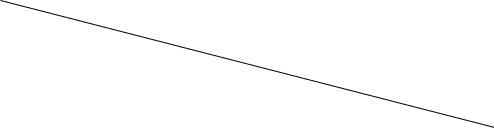 	Адаптированная основная образовательная программа начального общего образования обучающихся с ограниченными возможностями здоровья с задержкой психического развития (7.1, 7.2)Уровень образованияНормативный срок обученияЗадачиНачальное общее образование4 годаВоспитание и развитие обучающихся, овладение ими чтением, письмом, счетом, основными навыками учебной деятельности, элементами теоретического мышления, простейшими навыками самоконтроля, культурой поведения и речи, основами личной гигиены и здорового образа жизни. Начальное общее образование является базой для получения основного общего образования.Основное общее образование5 летСоздание условий для воспитания, становления и формирования личности обучающегося, для развития его склонностей, интересов и способности к социальному самоопределению.Основное общее образование является базой для получения среднего (полного) общего образования, начального и среднего профессионального образования.Среднее общее образование2 годаразвитие интереса к познанию и творческих способностей обучающихся, формирование навыков самостоятельной учебной деятельности на основе дифференциации обучения.Среднее общее образование является основой для получения начального профессионального, среднего профессионального и высшего профессионального образования.В школе реализуются адаптированные общеобразовательные программы на уровне начального общего образования и основного общего образования для обучающихся с ограниченными возможностями здоровья. С 01.09.2020 открыт класс ОВЗ для детей с ОВЗ (умственная отсталость) 3 учащихся. На домашнем обучении – 2 учащихся с ОВЗ. Инклюзивно в общеобразовательных классах обучаются 2 учащихся в ОВЗ ЗПР.В школе реализуются адаптированные общеобразовательные программы на уровне начального общего образования и основного общего образования для обучающихся с ограниченными возможностями здоровья. С 01.09.2020 открыт класс ОВЗ для детей с ОВЗ (умственная отсталость) 3 учащихся. На домашнем обучении – 2 учащихся с ОВЗ. Инклюзивно в общеобразовательных классах обучаются 2 учащихся в ОВЗ ЗПР.В школе реализуются адаптированные общеобразовательные программы на уровне начального общего образования и основного общего образования для обучающихся с ограниченными возможностями здоровья. С 01.09.2020 открыт класс ОВЗ для детей с ОВЗ (умственная отсталость) 3 учащихся. На домашнем обучении – 2 учащихся с ОВЗ. Инклюзивно в общеобразовательных классах обучаются 2 учащихся в ОВЗ ЗПР.Образовательная программаФорма обученияОсновная образовательная программа начального общего образованияОсновная образовательная программа начального общего образования определяет содержание и организацию образовательного процесса в 1 - 4 классах, направлена на формирование общей культуры обучающихся, на их духовно-нравственное, социальное, личностное и интеллектуальное развитие, на создание основы для самостоятельной реализации учебной деятельности, обеспечивающей социальную успешность, развитие творческих способностей, саморазвитие и самосовершенствование, сохранение и укрепление здоровья обучающихся, исходя из образовательных потребностей и запросов участников образовательного процесса, а также концептуальных положений УМК «Школа России».Основная образовательная программа основного общего образованияОсновная образовательная программа основного общего образования представляет собой комплекс основных характеристик образования (объем, содержание, планируемые результаты), организационно-педагогических условий и форм аттестации, который представлен в виде учебного плана, календарного учебного графика, рабочих программ учебных предметов, курсов, дисциплин (модулей), а также оценочных и методических материалов.Основная образовательная программа основного общего образования реализуется для 5-9-х классов.Основная образовательная программа среднего общего образованияОсновная образовательная программа среднего общего образования разработана представляет собой комплекс основных характеристик образования (объем, содержание, планируемые результаты), организационно-педагогических условий и форм аттестации, который представлен в виде учебного плана, календарного учебного графика, рабочих программ учебных предметов, курсов, дисциплин (модулей), а также оценочных и методических материалов.Основная образовательная программа среднего общего образования в 2020-2021 учебном году реализуется для 10 класса.Основная образовательная программа среднего общего образования ФкГОСОбразовательная программа школы разработана в соответствии с федеральным компонентом государственного образовательного стандарта на 2010-2021 годы, определяет цель, задачи и приоритетные направления деятельности, обеспечивающей организацию обучения, воспитания и развития обучающихся в соответствии с государственным стандартом и социальным заказом. В 2020-2021 учебном году основная образовательная программа школы реализуется для 11 класса.Предметная областьУчебные предметыКлассы1. Обязательная часть1. Обязательная частьРусский язык и литературное чтениеРусский язык1-4Русский язык и литературное чтениеЛитературное чтение1-4Родной язык и родная литератураРодной (русский) язык1Родной язык и родная литератураЛитературное чтение на родном (русском) языкеИностранный языкИностранный язык (английский)2-4Математика (математика и информатика)Математика1-4Обществознание и естествознаниеОкружающий мир1-4Основы религиозных культур и светской этикиОсновы религиозных культур и светской этики4ИскусствоМузыка1-4ИскусствоИзобразительное искусство1-4ТехнологияТехнология1-4Физическая культураФизическая культура1-42. Часть, формируемая участниками образовательных отношений2. Часть, формируемая участниками образовательных отношенийРусский язык и литературное чтениеРусский язык3-4Грамотный читатель. Смысловое чтение (ФК)Грамотный читатель. Смысловое чтение (ФК)2Предметные областиУчебные предметы                                                                                                                          КлассыОбязательная частьОбязательная частьРусский язык и литератураРусский язык5-9Русский язык и литератураЛитература5-9Родной язык и родная литератураРодной (русский) язык5Родной язык и родная литератураЛитературное чтение на родном (русском) языкеИностранный языкИностранный язык (английский язык)5-9Иностранный языкВторой иностранный язык Математика и информатикаМатематика5-6Математика и информатикаАлгебра7-9Математика и информатикаГеометрия7-9Математика и информатикаИнформатика5, 7-9Общественно-научные предметыИстория России. 
Всеобщая история 5-9Общественно-научные предметыОбществознание6-9Общественно-научные предметыГеография5-9Естественно-научные предметыФизика7-9Естественно-научные предметыХимия8-9Естественно-научные предметыБиология5-9ИскусствоМузыка5-8ИскусствоИзобразительное искусство5-8ТехнологияТехнология5-8Физическая культура и ОБЖОсновы безопасности жизнедеятельности8-9Физическая культура и ОБЖФизическая культура5-9Часть, формируемая участниками образовательных отношенийЧасть, формируемая участниками образовательных отношенийОсновы духовно-нравственной культуры народов РоссииОсновы духовно-нравственной культуры народов России5-6Физическая культура и ОБЖОсновы безопасности жизнедеятельности7Комбинаторные задачи и их решенияКомбинаторные задачи и их решения9Проектная мастерская (СК)Проектная мастерская (СК)8Практический курс речеведения (СК)Практический курс речеведения (СК)9Литературная СибирьЛитературная Сибирь7Предметные областиУчебные предметы                                                                                                                          КлассУровень Обязательная частьОбязательная частьРусский язык и литератураРусский язык10БРусский язык и литератураЛитература10БРодной язык и родная литератураРодной (русский) языкРодной язык и родная литератураРодная (русская) литератураИностранные языкиИностранный язык (английский язык)10БИностранные языкиВторой иностранный языкМатематика и информатика Математика10БМатематика и информатика Информатика10БОбщественные наукиОбществознание10БОбщественные наукиИстория 10БЕстественные наукиФизика10БЕстественные наукиАстрономия 10БФизическая культура, экология и основы безопасности жизнедеятельностиОсновы безопасности жизнедеятельности10БФизическая культура, экология и основы безопасности жизнедеятельностиФизическая культура10БИндивидуальный проект10БЧасть, формируемая участниками образовательных отношенийЧасть, формируемая участниками образовательных отношенийЕстественные наукиБиология10БОбщественные наукиГеография10БЕстественные наукиХимия10БЭкология: глобальные проблемы окружающего мира (ФК)Экология: глобальные проблемы окружающего мира (ФК)10Трудности русского языка (ФК)Трудности русского языка (ФК)10История культуры (ФК)История культуры (ФК)10Все, что тебя касается (ФК)Все, что тебя касается (ФК)10Человек и профессия (СК)Человек и профессия (СК)10Математика "на отлично" (ФК)Математика "на отлично" (ФК)10Разговорный английский язык (ФК)Разговорный английский язык (ФК)10Учебные предметыКлассИнвариантная частьФилология Русский язык11Инвариантная частьФилология Литература11Инвариантная частьФилология Иностранный язык  11Инвариантная частьМатематика Алгебра11Инвариантная частьМатематика Геометрия11Инвариантная частьИнформатика и ИКТИнформатика и ИКТ11Инвариантная частьОбществознание История11Инвариантная частьОбществознание Обществознание 11Инвариантная частьОбществознание География11Инвариантная частьЕстествознание Биология11Инвариантная частьЕстествознание Физика11Инвариантная частьЕстествознание Химия 11Инвариантная частьФизическая  культураФизическая культура11Инвариантная частьФизическая  культураОсновы безопасности жизнедеятельности11Инвариантная частьИскусствоМировая художественная культура11Инвариантная частьТехнология Технология 11Рег. Коп.Как стать успешнымКак стать успешным11Компонент образовательного учрежденияКомпонент образовательного учрежденияКомпонент образовательного учрежденияУчимся писать сочинение (ЭК)Учимся писать сочинение (ЭК)Учимся писать сочинение (ЭК)11Тригонометрия - это просто (ЭК)Тригонометрия - это просто (ЭК)Тригонометрия - это просто (ЭК)11Математика на «отлично» (ФК)Математика на «отлично» (ФК)Математика на «отлично» (ФК)11Основы психологии семейных отношений (ЭК)Основы психологии семейных отношений (ЭК)Основы психологии семейных отношений (ЭК)11Иркутсковедение (ФК)Иркутсковедение (ФК)Иркутсковедение (ФК)11Предметная областьУчебные предметы1 классыУчебные предметы1 чел1. Обязательная часть1. Обязательная часть1. Обязательная частьЯзык и речевая практикаРусский язык1Язык и речевая практикаЧтение1Язык и речевая практикаРечевая практика1Математика Математика1Естествознание Мир природы и человека1ИскусствоМузыка1ИскусствоИзобразительное искусство1ТехнологияРучной труд1Физическая культураФизическая культура1Коррекционно-развивающие занятия:Коррекционно-развивающие занятия:логопедические занятиялогопедические занятия1развитие психомоторики1Внеурочная деятельностьВнеурочная деятельностьБезопасная школаБезопасная школа1Жизненные навыкиЖизненные навыки1Уроки нравственностиУроки нравственности1Общеобразовательные курсыОбщеобразовательные области6 класс6 класс6 классОбщеобразовательные курсыОбщеобразовательные области1 чел1 чел1 челОбщеобразовательные курсыРусский язык666Общеобразовательные курсыЧтение666Общеобразовательные курсыМатематика666Общеобразовательные курсыБиология666Общеобразовательные курсыГеография666Общеобразовательные курсыМузыка и пение666Общеобразовательные курсыИзобразительное искусство666Общеобразовательные курсыФизическая культура666Трудовая подготовкаПрофессионально-трудовое обучение666Компонент образовательной организацииКомпонент образовательной организации222Основы духовно-нравственной культуры народов РоссииОсновы духовно-нравственной культуры народов России111Адаптивная физкультураАдаптивная физкультура111Внеурочная деятельностьВнеурочная деятельностьКоррекционная подготовкаКоррекционные курсы**666Другие направления внеурочной деятельности (кружки, секции)Другие направления внеурочной деятельности (кружки, секции)Уроки нравственностиУроки нравственности      6Безопасная школаБезопасная школа 6 6 6Юный инспектор дорожного движенияЮный инспектор дорожного движения      6Предметная областьУчебные предметы2 классУчебные предметы1 чел1. Обязательная часть1. Обязательная частьЯзык и речевая практикаРечь и альтернативная коммуникация2Математика Математические представления2Окружающий мирОкружающий природный мир2Окружающий мирЧеловекОкружающий мирОкружающий социальный мирИскусствоИзобразительная деятельность ИскусствоМузыка и движениеФизическая культураАдаптивная физкультураКоррекционно-развивающие занятияКоррекционно-развивающие занятия22. Часть, формируемая участниками образовательных отношений2. Часть, формируемая участниками образовательных отношенийВнеурочная деятельностьВнеурочная деятельностьОбразовательные области7 классОбразовательные области1 чел1. Обязательная частьЧтение и письмо7Счет7Развитие речи7Хозяйственно-бытовой труд и привитие навыков самообслуживанияФизическая культураПение и ритмикаРисование7Трудовое обучение7Коррекционно-развивающая область7Предметная областьУчебные предметы5 классПредметная областьУчебные предметы1 чел1. Обязательная часть1. Обязательная частьЯзык и речевая практикаРечь и альтернативная коммуникация5Математика Математические представления5Окружающий мирОкружающий природный мир5Окружающий мирЧеловекОкружающий мирДомоводство5Окружающий мирОкружающий социальный мирИскусствоИзобразительная деятельность 5ИскусствоМузыка и движение5Физическая культураАдаптивная физкультура5Коррекционно-развивающие занятияКоррекционно-развивающие занятия52. Часть, формируемая участниками образовательных отношений2. Часть, формируемая участниками образовательных отношенийСенсорное развитиеСенсорное развитие5Предметно-практические действияПредметно-практические действия5Альтернативная коммуникацияАльтернативная коммуникация5Двигательное развитиеДвигательное развитие5Внеурочная деятельностьВнеурочная деятельностьБезопасная школаБезопасная школа5Уроки нравственности Уроки нравственности 5Предметная областьУчебные предметыКлассКлассПредметная областьУчебные предметы7.2 (1 чел)7.1 (1 чел)1. Обязательная часть1. Обязательная частьФилологияРусский язык13ФилологияЛитературное чтение13Родной язык и родная литератураРодной (русский) языкИностранный языкИностранный язык (английский)3Математика (математика и информатика)Математика13Обществознание и естествознаниеОкружающий мир13ИскусствоМузыка13ИскусствоИЗО13ТехнологияТехнология13Физическая культураФизическая культура132. Часть, формируемая участниками образовательных отношений2. Часть, формируемая участниками образовательных отношенийКоррекционно-развивающие занятия:Коррекционно-развивающие занятия:коррекционные занятиякоррекционные занятия13логопедические занятиялогопедические занятия13ритмика ритмика 13Внеурочная деятельностьВнеурочная деятельностьБезопасная школаБезопасная школа13Уроки нравственностиУроки нравственности13ЭкоотрядЭкоотряд13